Aligning Mentee Goals with Mentoring Strategies© 2012 Regents of the University of Minnesota. All rights reserved. Created by Anne Marie Weber-Main, PhD, and Carole J. Bland, PhD.Mentee ResponsibilitiesMentor ResponsibilitiesCareer Plan GoalsPotential Strategies for Helping Mentee Achieve These GoalsState his or her academic passions (research, education, service) as a career vision.Understand how this career vision fits with departmental, school, and institutional goals.Translate vision into long term (5 and 10 year) goals.State annual objectives for next year that lead toward long term goals.State strategies and a timeline for meeting the annual objectives.Achieve annual objectives.Assist mentee in career planning, including providing feedback on career vision and goals, and on annual goals, strategies, and timeline.Assist in understanding alignment of mentee’s career vision with the goals of the organization.Serve as a role model.Advise on funding opportunities and getting work published.Provide feedback on mentee’s teaching/educational, research, and clinical work.Review mentee’s grant proposals and articles.Include mentee on research projects, grant writing, article preparation, teaching projects.Assist mentee in acquiring resources needed to accomplish his or her annual objectives.Identify other mentors to include on the mentor team, if necessary, to address mentee’s needs.Professionalism GoalsPotential Strategies for Helping Mentee Achieve These Goals7. Acquire professional socialization  an understanding of the values, norms, expectations, and sanctions that affect established faculty.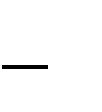 Alert mentee to written academic guidelines and policies (e.g., Code of Conduct), written authorship guidelines, and the responsibilities, rights, and expectations of his or her appointment type.Alert mentee to unwritten “rules” of being an academic, such as determination of authorship order (if not written) and citizenship expectations.Advise on departmental, college, and hospital formal governance systems and politics.Discuss academic values such as academic freedom and the responsible conduct of research.Role model appropriate faculty member attitudes, values, and behaviors.National Profile GoalsPotential Strategies for Helping Mentee Achieve These Goals8. Develop an academic and professional network.Invite mentee to important networking events such as conferences, meetings with visiting scientists, and social gatherings.Suggest and promote mentee’s participation in professional activities that will enhance his/her national visibility.Introduce mentee to key local and national leaders.Time and Career Management GoalsPotential Strategies for Helping Mentee Achieve These Goals9. Manage time and career.Advise mentee about balancing work and personal life.Share strategies for setting priorities.Provide guidance on how to manage multiple tasks.Share strategies for blocking uninterrupted time for projects.Advancement GoalsPotential Strategies for Helping Mentee Achieve These Goals10. Prepare for the next professional stage (advancement and  promotion if appropriate).Advise mentee about preparation for the next stage of their career  (e.g., obtaining postdoc or first faculty position,   leadership positions, national organizations and activities).Advise mentee about expectations or criteria for the next stage.Annually review mentee’s career development.